	                  			проект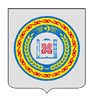 ЧЕЧЕНСКАЯ РЕСПУБЛИКА		ШАЛИНСКИЙ МУНИЦИПАЛЬНЫЙ РАЙОНАДМИНИСТРАЦИЯ АВТУРИНСКОГО СЕЛЬСКОГО ПОСЕЛЕНИЯЭВТАРА ЭВЛАН АДМИНИСТРАЦИ ШЕЛАН МУНИЦИПАЛЬНИ К1ОШТАННОХЧИЙН РЕСПУБЛИКАН ПОСТАНОВЛЕНИЕ    от 00.00.2021 г.	                              с. Автуры                                      № 00О внесении изменений и дополнений в постановление от 17.03.2020 г. 06 Об утверждении руководства по соблюдению обязательных требований при осуществлении муниципального контроля в сфере благоустройства на территории Автуринского сельского поселения 	В соответствии с Федеральным законом от 06.10.2003 № 131-ФЗ "Об общих принципах организации местного самоуправления в Российской Федерации", Федеральным законом от 26.12.2008 № 294-ФЗ "О защите прав юридических лиц и индивидуальных предпринимателей при осуществлении государственного контроля (надзора) и муниципального контроля", требования прокуратуры района № 2-7-12-2021 от 24.05.2021 г. об изменении нормативно правового акта, Администрация Автуринского сельского поселения ПОСТАНОВЛЯЕТ:Раздел 1 «Общие положения» дополнить текстом следующего содержания:«Наложение штрафов и других взысканий не освобождает виновных лиц от устранения допущенных нарушений.Ответственность за содержание объектов благоустройства в связи с исполнением настоящих Правил возлагается на юридические лица и граждан, являющихся владельцами данных объектов.Ответственность за содержание объектов благоустройства может быть возложена на должностные лица предприятий и организаций, осуществляющих работы по текущему содержанию данных объектов в соответствии с заключенными договорами.За невосстановленное нарушенное благоустройство на объекте, принятом заказчиком по акту приемки, ответственность несет заказчик.»Разместить на официальном сайте Администрации Автуринского сельского поселения. 3.	Контроль за исполнением данного распоряжения оставляю за собой.Глава администрации 						А.Х-Б. Байалиев